ПОСТАНОВЛЕНИЕ МИНИСТЕРСТВА ОБРАЗОВАНИЯ РЕСПУБЛИКИ БЕЛАРУСЬ14 августа 2023 г. № 263О перечне учебных предметов, по которым проводятся итоговые испытания, видах, формах и сроках проведения итоговых испытаний в 2023/2024 учебном годуНа основании части второй пункта 3 и части второй пункта 4 статьи 161, части второй пункта 1 статьи 178, части второй пункта 1 статьи 194, части второй пункта 1 статьи 280 Кодекса Республики Беларусь об образовании Министерство образования Республики Беларусь ПОСТАНОВЛЯЕТ:1. Установить, что в 2023/2024 учебном году:1.1. по завершении обучения и воспитания на II ступени общего среднего образования итоговые испытания в виде выпускного экзамена:1.1.1. проводятся в основные сроки – с 3 по 10 июня 2024 г., в иные сроки – с 19 по 26 августа 2024 г. для учащихся, осваивающих содержание образовательной программы базового образования, по следующим учебным предметам:«Белорусский язык» – изложение в письменной форме;«Русский язык» – изложение в письменной форме;«Математика» – контрольная работа в письменной форме;«История Беларуси» – по билетам в устной форме;1.1.2. для учащихся с нарушениями функций опорно-двигательного аппарата, нарушениями зрения, трудностями в обучении, осваивающих содержание образовательной программы специального образования на уровне общего среднего образования, проводятся по следующим учебным предметам:«Белорусский язык»;«Русский язык»;«Математика»;«История Беларуси»;1.1.3. для учащихся второго отделения специальной школы, специальной школы-интерната для обучающихся с нарушением слуха, учащихся специальной школы, специальной школы-интерната для обучающихся с тяжелыми нарушениями речи, осваивающих содержание образовательной программы специального образования на уровне общего среднего образования, проводятся по следующим учебным предметам:«Белорусский язык» или «Русский язык» (по выбору учащегося);«Математика»;«История Беларуси»;1.2. по завершении обучения и воспитания на III ступени общего среднего образования итоговые испытания:1.2.1. для учащихся, осваивающих содержание образовательной программы среднего образования, проводятся в виде централизованного экзамена в письменной форме:по учебным предметам «Физика», «Математика», «Химия», «Биология», «Иностранный язык» (английский, немецкий, испанский, французский, китайский), «История Беларуси», «Всемирная история» (новейшее время), «География», «Обществоведение» (по выбору учащегося) в основные сроки – 27 мая 2024 г., резервные дни и иные сроки – в даты проведения централизованного тестирования в резервные дни, иные сроки – 19 августа 2024 г.;по учебному предмету «Белорусский язык» или «Русский язык» (по выбору учащегося) в основные сроки – 30 мая 2024 г., резервные дни и иные сроки – в даты проведения централизованного тестирования в резервные дни, иные сроки – 21 августа 2024 г.;1.2.2. для учащихся, осваивающих содержание образовательной программы специального образования на уровне общего среднего образования, за исключением учащихся с нарушением слуха, нарушениями зрения, нарушениями функций опорно-двигательного аппарата, проводятся в виде централизованного экзамена по учебным предметам, указанным в абзацах втором и третьем подпункта 1.2.1 настоящего пункта;1.2.3. для учащихся с нарушением слуха, нарушениями зрения, нарушениями функций опорно-двигательного аппарата, осваивающих содержание образовательной программы специального образования на уровне общего среднего образования, могут проводиться в виде централизованного экзамена или выпускного экзамена по учебным предметам, указанным в абзацах втором и третьем подпункта 1.2.1 настоящего пункта;1.3. для учащихся гимназии – колледжа искусств по завершении обучения и воспитания на II и III ступенях общего среднего образования наряду с учебными предметами, указанными в абзацах втором–пятом подпункта 1.1.1 и в абзацах втором и третьем подпункта 1.2.1 настоящего пункта, обязательным является выпускной экзамен по выбору по одному из учебных предметов, содержание которых направлено на развитие способностей учащихся в области отдельных видов искусства, который проводится в практической форме;1.4. для учащихся, осваивающих содержание образовательной программы среднего образования в специальных учебно-воспитательных учреждениях, специальных лечебно-воспитательных учреждениях, в государственных учреждениях образования (филиалах государственных учреждений образования), находящихся на территории исправительных учреждений уголовно-исполнительной системы Министерства внутренних дел, республиканских унитарных производственных предприятий, подчиненных Департаменту исполнения наказаний Министерства внутренних дел, лечебно-трудовых профилакториев Министерства внутренних дел, содержащихся под стражей в следственном изоляторе, под стражей в исправительном учреждении, итоговые испытания по завершении обучения и воспитания на III ступени общего среднего образования по учебным предметам, указанным в абзацах втором и третьем подпункта 1.2.1 настоящего пункта, могут проводиться в виде централизованного экзамена или выпускного экзамена.Выпускной экзамен по учебным предметам проводится в основные сроки – с 3 по 10 июня 2024 г., в иные сроки – с 19 по 23 августа 2024 г. в следующих формах:«Белорусский язык» или «Русский язык» (по выбору учащегося) – изложение в письменной форме;«Математика» – контрольная работа в письменной форме;по иным учебным предметам (по выбору учащегося) по билетам в устной форме;1.5. для учащихся, курсантов по завершении обучения и воспитания на III ступени общего среднего образования при освоении содержания образовательных программ профессионально-технического образования и среднего специального образования итоговые испытания проводятся в виде выпускного экзамена по следующим учебным предметам:«Белорусский язык» или «Русский язык» (по выбору учащегося) – изложение в письменной форме;«Математика» – контрольная работа в письменной форме.2. Настоящее постановление вступает в силу после его официального опубликования.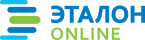 Официальная правовая информация.  Информационно-поисковая система ”ЭТАЛОН-ONLINE“, 27.10.2023  Национальный центр правовой информации Республики БеларусьМинистрА.И.Иванец